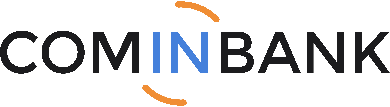 ЗАЯВА НА ПРИЄДНАННЯ № 6до Правил надання платіжних та інших послуг корпоративним клієнтам АТ «КОМІНБАНК» в частині обслуговування депозитного продукту «Овернайт»м. _______								            «___» _______ 20__ р.Згідно з Договором банківського рахунку та комплексного надання послуг № ________ від «___»________ 20__ р. прошу відкрити Вкладний (депозитний) рахунок для збереження коштів і виконання платіжних операцій за вкладом «Овернайт» (далі – Вклад) на наступних умовах. Підписанням цієї Заяви на приєднання №6 до Правил надання платіжних та інших послуг корпоративним клієнтам в АТ «КОМІНБАНК» (далі - Заява) Клієнт приєднується до Правил надання платіжних та інших послуг корпоративним клієнтам в АТ «КОМІНБАНК» (надалі - Правила) в частині обслуговування Вкладу.Ця Заява, Договір банківського рахунку та комплексного надання послуг та Правила разом складають Договір банківського вкладу «Овернайт» (надалі - Договір), який регламентує взаємовідносини між Клієнтом та Банком в частині розміщення Вкладу.Банк залучає Вклад в безготівковій формі у національній валюті від Клієнта на Вкладний (депозитний) рахунок на визначений в цій Заяві строк зберігання і під визначений процент на умовах, встановлених Договором.На підставі цієї Заяви Банк відкриває Вкладний (депозитний) рахунок для розміщення та обліку грошових коштів (Вкладу) Клієнта у порядку, визначеному у Договорі.Грошові кошти перераховуються з поточного рахунку Клієнта, відкритого в Банку, або в іншому банку, на Вкладний (депозитний) рахунок, на підставі платіжної інструкції Клієнта:до 18:00 (вісімнадцятої) години  кожного банківського дня за Київським часом, в разі якщо Клієнт здійснює переказ Вкладу з поточного рахунку, відкритого у Банку; до 17:00 (сімнадцятої) години  кожного банківського дня за Київським часом, в разі якщо Клієнт здійснює переказ Вкладу з поточного або іншого рахунку, відкритого в  іншому Банку.або Грошові кошти перераховуються Банком шляхом  договірного списання (дебетування) суми Вкладу з поточного рахунку Клієнта, відкритого в Банку, на умовах, визначених Договором. (зазначається у разі надання права Банку договірного списання суми Вкладу)Додатковими послугами Банку за Договором є послуга з відкриття та обслуговування поточного рахунку (у разі його відкриття в Банку) та підключення Клієнта до засобів дистанційної комунікації СДО «PAYCIB», якщо отримання цих послуг Клієнтом було здійснено виключно з метою повернення Вкладу та виплати нарахованих за Вкладом процентів, відповідно до умов Договору.Протягом строку дії Договору тарифи та комісії за платіжними та іншими послугами, що надаються згідно Договору, за додатковими послугами Банку, що надаються під час укладення Договору, а також умови надання платіжних та інших послуг, визначені в Правилах, можуть бути змінені. Про зміни Правил та/або тарифів Банк повідомляє Клієнта не пізніше ніж за 10 (десять) календарних днів до дати впровадження змін шляхом розміщення відповідної інформації на інформаційних стендах в приміщеннях Банку та на Офіційному сайті Банку cib.com.ua, та надсилання Клієнту інформації про зміни засобами дистанційної комунікації СДО «PAY CIB» або на адресу електронної пошти Клієнта, або іншим способом, визначеним Правилами.Дострокове повернення/зняття Вкладу та/або часткове повернення/зняття Вкладу на вимогу Клієнта до закінчення строку розміщення Вкладу, не передбачено.Протягом строку дії Договору Клієнт має право достроково відмовитись, розірвати чи припинити зобов‘язання за Договором та ініціювати закриття Вкладного (депозитного) рахунку за умови відсутності залишку коштів на Вкладному (депозитному) рахунку, шляхом подання до Банку Заяви на від’єднання №6. При цьому вкладний (депозитний) рахунок закривається Банком наступного банківського дня після перерахування суми вкладу та нарахованих процентів на поточний рахунок Вкладника, відкритий у Банку, або на рахунок, відкритий в іншому Банку.Банк має право припинити дію Договору банківського вкладу «Овернайт» у день закінчення строку дії цього Договору без надання Клієнтом Заяви на від’єднання №6 та відсутності руху коштів протягом місяця за Вкладним (депозитним) рахунком із закриттям цього Вкладного (депозитного) рахунку цього ж банківського дня  (окрім не робочих, святкових чи вихідних днів).Договір укладено на 1 (один) рік з умовою автоматичного продовження (пролонгації) строку дії Договору щоразу на 1 (один) рік з дати закінчення попереднього строку дії Договору, якщо жодна із Сторін не відмовилася від продовження (пролонгації) в порядку, визначеному Правилами.	Банк нараховує проценти на суму Вкладу, виходячи з розміру процентної ставки, передбаченої в пункті 6 цього Договору, з урахуванням умов, передбачених пунктом 7 Договору.Підписанням цієї Заяви Клієнт підтверджує, що до укладення Договору Банк додатково надав Клієнту інформацію, зазначену в частині другій статті 12 Закону України "Про фінансові послуги та державне регулювання ринків фінансових послуг" від 12 липня 2001 року № 2664-III.	Підписанням цієї Заяви Клієнт підтверджує, що Банк перед укладенням цього Договору надав інформацію про умови, що стосуються надання платіжних та інших послуг відповідно до Договору, у спосіб та порядку, що передбачені статтею 30 Закону України «Про платіжні послуги».Підписанням цього Договору Клієнт:- підтверджує отримання оригіналу підписаного зі сторони Банку примірника цієї Заяви на приєднання № 6, ознайомлення з Тарифами Банку та Правилами, розміщеними на офіційному сайті Банку cib.com.ua;- надає згоду та право Банку на надання доступу до Вкладного (депозитного) рахунку для сторонніх надавачів платіжних послуг у порядку, встановленому нормативно-правовими актами НБУ;- надає згоду (доручає) та право Банку на здійснення та ініціювання першої та всіх наступних пов’язаних між собою спільними ознаками платіжних операцій з договірного списання (дебетового переказу) з відповідних рахунків Клієнта у сумі заборгованості Клієнта перед Банком шляхом дебетування Вкладного (депозитного) рахунук Клієнта. Така згода надається Клієнтом на здійснення Банком на свою користь переказу грошових коштів в сумах, необхідних для погашення будь-якої заборгованості Клієнта перед Банком, якщо це передбачено відповідним договором, укладеним між Банком та  Клієнтом;- надає згоду (доручає) та право Банку на здійснення та ініціювання першої та всіх наступних пов’язаних між собою спільними ознаками платіжних операцій з договірного списання (дебетового переказу) суми Вкладу з поточного рахунку Клієнта, відкритого в Банку, на Вкладний (депозитний) рахунок, на умовах, визначених цим Договором. (зазначається у разі надання права Банку договірного списання суми Вкладу).Для клієнтів – фізичних осіб - підприємцівКлієнт підтверджує, що Банк до моменту укладення цього Договору, ознайомив його з Довідкою про систему гарантування вкладів фізичних осіб (надалі - Довідка), та підтверджує, що йому зрозумілі порядок та умови відшкодування Фондом гарантування вкладів фізичних осіб коштів за Депозитним рахунком (вкладом), що визначені змістом Довідки. Клієнт також зобов’язується не рідше ніж один раз на календарний рік самостійно ознайомлюватися з Довідкою, розміщеною на сайті Банку за адресою: cib.com.ua, яку Банк розміщує з метою ознайомлення вкладників з текстом Довідки після підписання Договору, та/або яку Банк направляє Клієнту за допомогою засобів інформаційних, засобами дистанційної комунікації СДО «PAY CIB» або на його електронну адресу.                                                                М.П.ВІДМІТКИ БАНКУ:Найменування Клієнта____________________Код за ЄДРПОУ Клієнта/РНОКПП Клієнта____________________1Сума Вкладу (мінімальна-максимальна)Мінімальна сума: 50 000,00 грн Максимальна сума:________    (в межах залишку на рахунку)2Валюта Вкладу_______3Cтрок розміщення Вкладу1 (один) день, крім випадку, коли день повернення Вкладу припадає на робочий, святковий чи вихідний день4Порядок розміщення Вкладу (необхідне виділити):шляхом перерахування Клієнтом з Поточного рахунку, відкритого в Банку (з оформленням платіжної інструкції) здійснюється у строк до 18:00шляхом перерахування Клієнтом з рахунку, відкритого в іншому банкуздійснюється у  строк до 17:00шляхом дебетування Банком (договірне списання) суми Вкладу з Поточного рахунку, відкритого у Банку_________________________ (номер Поточного рахунку)шляхом дебетування Банком (договірне списання) суми Вкладу з Поточного рахунку, відкритого у Банку У сумі, що обліковується станом на 18:00 на Поточному рахунку, відкритому у Банку (але не менше 50 000,00 грн)шляхом дебетування Банком (договірне списання) суми Вкладу з Поточного рахунку, відкритого у Банку У сумі ________  _______  (цифрами та літерами, але не менше 50 000,00 грн)5Порядок повернення Вкладу Повернення Вкладу здійснюється шляхом перерахування суми Вкладу на поточний рахунок __________________ (номер поточного рахунку Клієнта) до 12:00 (дванадцяти годин) за Київським часом наступного банківського дня за днем надходження суми Вкладу на Вкладний (депозитний) рахунок (окрім не робочих, святкових чи вихідних днів)6Процентна ставка __________________% 7Зміна розміру процентної ставкиУ разі зміни розміру процентної ставки, встановленого Договором (що здійснюється Банком у випадку зміни кон’юнктури ринку, зміни облікової ставки Національного банку України) Банк направляє Клієнту засобами СДО «PAY CIB» або іншими доступними засобами телекомунікаційного зв’язку повідомлення про такі зміни. У разі погодження Клієнта із запропонованими змінами розміру процентної ставки, сторони підписують зміни до Договору банківського вкладу «Овернайт» (зокрема, Лист-запит про зміну процентної ставки). У разі коли Клієнта не влаштовують запропоновані зміни процентної ставки, то Клієнт надає до Банку Заяву на від’єднання №6 від Правил надання платіжних та інших послуг корпоративним клієнтам в АТ «КОМІНБАНК» в частині обслуговування депозитного продукту «Овернайт» (далі - Заява на від’єднання № 6). У разі не надання до Банку Заяви на від’єднання №6 протягом 3 (трьох) банківських днів з дня надсилання до Клієнта повідомлення про зміну процентної ставки (окрім не робочих, святкових чи вихідних днів) Банк припиняє зарахування на Вкладний (депозитний) рахунок коштів та закриває цей рахунок на кінець 4 (четвертого) банківського дня (окрім не робочих, святкових чи вихідних днів) одноосібно без додаткового повідомлення Клієнта та надання йому довідки про закриття рахунку. При цьому, закриття цього Вкладного (депозитного) рахунку здійснюється у разі відсутності на ньому коштів. 8Порядок нарахування та виплати процентів Проценти нараховуються і виплачуються Клієнту у розмірі процентної ставки, встановленої в пункті 6 цієї Заяви, а у випадках зміни розміру процентної ставки – у розмірі, встановленої додатковим договором до Договору банківського вкладу «Овернайт» (зокрема, Листом-запитом про зміну процентної ставки). 9Періодичність виплати процентівв кінці строку розміщення Вкладу - до 12:00 (дванадцяти годин) за Київським часом наступного банківського дня за днем надходження суми Вкладу на Вкладний (депозитний) рахунок (окрім не робочих, святкових чи вихідних днів).Посада  керівника Клієнта                        _______________________ /ПІБ керівника КлієнтаВідкриття Вкладного (депозитного) рахунку на вище зазначених умовах ПОГОДЖЕНО         НЕ ПОГОДЖЕНОНомер Договору банківського вкладу «Овернайт»____________________Дата Договору банківського вкладу «Овернайт»ДД.ММ.РРРРДата закінчення строку дії Договору банківського вкладу «Овернайт»____________________Номер Вкладного (депозитного) рахунку Клієнта ____________________